       Разработчик       Рецензент ББК 81.411.2 Содержание1. Паспорт рабочей программы учебной дисциплины1.1. Область рабочей программы учебной дисциплиныРабочая программа учебной дисциплины направлена на реализацию федерального компонента государственного образовательного стандарта среднего (полного) общего образования (профильное обучение) в пределах программы подготовки специалиста среднего звена, формируемой на основе федерального государственного образовательного стандарта среднего профессионального образования по специальности 51.02.01 «Народное художественное творчество». Программа разработана на основе требований ФГОС среднего общего образования, предъявляемых к структуре, содержанию и результатам освоения учебной дисциплины «Русский язык», и в соответствии с Рекомендациями по организации получения среднего общего образования в пределах освоения образовательных программ среднего профессионального образования на базе основного общего образования с учетом требований федеральных государственных образовательных стандартов и получаемой профессии или специальности среднего профессионального образования (письмо Департамента государственной политики в сфере подготовки рабочих кадров и ДПО Минобрнауки России от 17 марта . № 06-259).1.2. Место учебной дисциплины в структуре программы подготовки специалистов среднего звена Данная учебная дисциплина является составным элементом федерального компонента  среднего общего образования (учебные дисциплины общеобразовательного учебного цикла), обязательной части циклов ППССЗ.1.3. Цели и задачи учебной дисциплины – требования к результатам освоения учебной дисциплины:Рабочая программа учебной дисциплины «Русский язык» составлена в соответствии с Примерной программой учебной дисциплины «Русский язык», предназначенной для изучения русского языка в учреждениях среднего профессионального образования, реализующих образовательную программу среднего (полного) общего образования, при подготовке квалифицированных рабочих и специалистов среднего звена. Согласно «Рекомендациям по реализации образовательной программы среднего (полного) общего образования в образовательных учреждениях начального профессионального и среднего профессионального образования в соответствии с федеральным базисным учебным планом и примерными учебными планами для образовательных учреждений Российской Федерации, реализующих программы общего образования» (письмо Департамента государственной политики и нормативно-правового регулирования в сфере образования Минобрнауки России от 29.05.2007 № 03-1180) русский язык в учреждениях среднего профессионального образования (далее – СПО) изучается с учетом профиля получаемого профессионального образования.При получении специальностей СПО гуманитарного профиля обучающиеся изучают русский язык в объеме 140 часов. Рабочая программа учебной дисциплины ориентирована на достижение следующих целей:- воспитание гражданина и патриота; формирование представления о русском языке как духовной, нравственной и культурной ценности народа; осознание национального своеобразия русского языка; овладение культурой межнационального общения;- развитие и совершенствование способности к речевому взаимодействию и социальной адаптации; информационных умений и навыков; навыков самоорганизации и саморазвития; готовности к трудовой деятельности, осознанному выбору профессии;- освоение знаний о русском языке как многофункциональной знаковой системе и общественном явлении; языковой норме и ее разновидностях; нормах речевого поведения в различных сферах общения;- овладение умениями опознавать, анализировать, классифицировать языковые факты, оценивать их с точки зрения нормативности; различать функциональные разновидности языка и моделировать речевое поведение в соответствии с задачами общения;- применение полученных знаний и умений в собственной речевой практике; повышение уровня речевой культуры, орфографической и пунктуационной грамотности.Достижение указанных целей осуществляется в процессе совершенствования коммуникативной, языковой и лингвистической (языковедческой), культуроведческой компетенций.В результате освоения учебной дисциплины обучающийся должен уметь: 1. Осуществлять речевой самоконтроль; оценивать устные и письменные высказывания с точки зрения языкового оформления, эффективности достижения поставленных коммуникативных задач. 2. Анализировать языковые единицы с точки зрения правильности, точности и уместности их употребления.3. Проводить лингвистический анализ текстов различных функциональных стилей и разновидностей языка.Аудирование и чтение1. Использовать основные виды чтения (ознакомительно-изучающее, ознакомительно-реферативное и др.) в зависимости от коммуникативной задачи.2. Извлекать необходимую информацию из различных источников: учебно-научных текстов, справочной литературы, средств массовой информации, в том числе представленных в электронном виде на различных информационных носителях. Говорение и письмо1. Создавать устные и письменные монологические и диалогические высказывания различных типов и жанров в учебно-научной (на материале изучаемых учебных дисциплин), социально-культурной и деловой сферах общения.2. Применять в практике речевого общения основные орфоэпические, лексические, грамматические нормы современного русского литературного языка.3. Соблюдать в практике письма орфографические и пунктуационные нормы современного русского литературного языка.4. Соблюдать нормы речевого поведения в различных сферах и ситуациях общения, в том числе при обсуждении дискуссионных проблем.5. Использовать основные приемы информационной переработки устного и письменного текста.В результате освоения учебной дисциплины обучающийся должен знать:1. Связь языка и истории, культуры русского и других народов.2. Смысл понятий: речевая ситуация и ее компоненты, литературный язык, языковая норма, культура речи.4. Основные единицы и уровни языка, их признаки и взаимосвязь.5. Орфоэпические, лексические, грамматические, орфографические и пунктуационные нормы современного русского литературного языка; нормы речевого поведения в социально-культурной, учебно-научной, официально-деловой сферах общения.В результате освоения учебной дисциплины обучающийся должен использовать приобретённые знания и умения в практической деятельности и повседневной жизни для:1. осознания русского языка как духовной, нравственной и культурной ценности народа; приобщения к ценностям национальной и мировой культуры; 2. развития интеллектуальных и творческих способностей, навыков самостоятельной деятельности; самореализации, самовыражения в различных областях человеческой деятельности;3. увеличения словарного запаса; расширения круга используемых языковых и речевых средств; совершенствования способности к самооценке на основе наблюдения за собственной речью;4. совершенствования коммуникативных способностей; развития готовности к речевому взаимодействию, межличностному и межкультурному общению, сотрудничеству;5. самообразования и активного участия в производственной, культурной и общественной жизни государства;6. понимания взаимосвязи учебного предмета с особенностями профессий и профессиональной деятельности, в основе которых лежат знания по данному учебному предмету.В результате освоения учебной дисциплины обучающийся приобретает общую компетенцию: ОК 10. Использовать умения и знания учебных дисциплин федерального государственного образовательного стандарта среднего общего образования в профессиональной деятельности.При изучении русского языка на базовом уровне развиваются общеучебные   умения:- коммуникативные (базовые умения использования языка во всех сферах общения);- интеллектуальные (синтез, обобщение, сравнение и сопоставление, противопоставление, оценивание, классификация);- информационные (извлечение информации из различных источников);- организационные (осуществление контроля и самоконтроля).1.4. Рекомендуемое количество часов на освоение программы учебной дисциплины:2. Структура и содержание учебной дисциплины2.1. Объем учебной дисциплины и виды учебной работы3. Условия реализации учебной дисциплины3.1. Требования к минимальному материально-техническому обеспечениюРеализация рабочей программы учебной дисциплины предполагает наличиеОборудование учебного кабинетаУсловные обозначенияД – демонстрационный экземпляр (1 экз., кроме специально оговоренных случаев);К – полный комплект (исходя из реальной наполняемости группы);Ф – комплект для фронтальной работы (примерно в два раза меньше, чем полный комплект, то есть не менее 1 экз. на двух обучающихся);П – комплект, необходимый для практической работы в группах, насчитывающих по несколько обучающихся (6-7 экз.). Технические средства обучения3.2. Информационное обеспечение обученияПеречень рекомендуемых учебных изданий, дополнительной литературыоСНОВНЫЕ ИСТОЧНИКИ:Дополнительные источники:СловариИнтернет ресурсы:Ссылки на коллекции рефератов:http://www.asbest.ru/referats/index.htmlГлобальный поиск по коллекциям рефератов:http://allreferats.narod.ru/http://www.fepo.ru.http://www.i-exam.ru и др.Для информационно-компьютерной поддержки учебного процесса предполагается использование следующих программно-педагогических средств, реализуемых с помощью компьютера:Русский язык: электронный репетитор (система обучающих тестов). URL: www.gmcit.murmansk.ru/text/bit/1998/34/4/htmРепетитор по русскому языку Кирилла и Мефодия 2009. URL: www.labirint.ru/software/135117/Репетитор «Русский язык» (школьный курс). URL: www.edunews.ruЕдиный государственный экзамен: Русский язык. 2007-2008: электронное учебное пособие. – 1 электрон. диск (CD-ROM).Репетитор по русскому языку. 2008: электронное учебное пособие. 1 электрон. диск (CD-ROM).4. Контроль и оценка результатов освоения учебной дисциплины4.1. Банк средств для оценки результатов обученияКонтроль и оценка результатов освоения учебной дисциплины осуществляется преподавателем в процессе проведения практических занятий и лабораторных работ, тестирования, а также выполнения обучающимися индивидуальных заданий, проектов, исследований.Оценочные средства составляются преподавателем самостоятельно при ежегодном обновлении банка средств. Количество вариантов зависит от числа обучающихся.         Темы рефератов1. Литературный язык - основа культуры речи.2. Формы существования языка.3. Языковые нормы русской речи.4. Русский язык среди других языков мира.5. Связь русского языка с историей и культурой русской нации.6. Современное состояние русского литературного языка.7. Функциональные стили русского языка.8. Характеристика одного из функциональных стилей русского языка.9. Основные характеристики письменной речи.10. Основные характеристики устной речи.11. Лексика ограниченного и неограниченного употребления.12. Средства выразительности речи.13. Служебная документация и правила ее оформления.14. Антонимия и ее использование в художественной литературе.15. Иноязычная лексика – засорение или обогащение современного русского языка?16. Виды нарушений точности речи.17. Русская лексика с точки зрения её происхождения18. Информационная переработка текста. Виды переработки (сокращения) текста19. Нормы литературного языка и их соблюдение в речевой практике20. Культура разговорной речи.  4.2. Примерный перечень вопросов и заданий для проведения промежуточной аттестации Экзамен (3 семестр)                                          Итоговый контрольный диктантЕлка в траншееЭто было зимой тысяча девятьсот сорок первого года в осажденном Ленинграде. Уже много дней и ночей не было электричества, в трубах замерзала вода, три последних декабрьских дня никто во всем городе не получал хлеба.В эти самые тяжелые для Ленинграда дни гитлеровцы усилили бомбардировку города. Мы, мальчишки, часто ночевали в траншеях, вырытых напротив нашего дома. В них было теплее, почти всегда горел огарок свечи или фонарь, а главное – (1) всегда было людно. Невдалеке от нас стояла батарея зениток, охранявшая один из невских мостов. Порой к нам в траншею заглядывали артиллеристы. Все они были худые, с осунувшимися от бессонных ночей лицами. Как мы радовались каждый раз их приходу! Они-то и устроили для нас новогоднюю ёлку.Не думайте, что это была большая, пышная ёлка. Высота её была не больше метра, несколько сучков покрывали тонюсенькие светло-зеленые иголочки. Зато вся она была в игрушках. Висело на ёлке и несколько стрелянных винтовочных гильз, а на самой макушке - ярко начищенная красноармейская бляха с пятиконечной звездой. Где достали артиллеристы ёлку, для нас так и осталось тайной. Все мы знали, что поблизости нигде ёлок не было. Мы сидели, как завороженные, уставившись на несколько потрескивавших свечных огарков, оставшихся, вероятно, от предыдущего года. Не было вокруг нашей ёлки плясок, не было веселого смеха. А вместо подарков каждому из нас зенитчики дали по куску сахара.(209 слов)							(По Ф. Бездудному)- вместо тире возможна постановка запятой(1) – тире может отсутствовать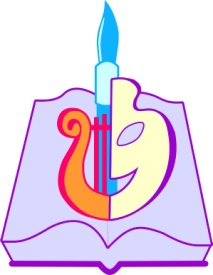 Государственное ПРОФЕССИОНАЛЬНОЕ образовательное учреждение рЕСПУБЛИКИ кОМИ«КОМИ РЕСПУБЛИКАНСКИЙ КОЛЛЕДЖ КУЛЬТУРЫ ИМ. в. т. чИСТАЛЕВА»рабочая программа учебной дисциплины Русский язык для студентов, обучающихся по специальности51.02.01 Народное художественное творчество(по видам)Сыктывкар 2016ББК 81.411.2     Рабочая программа учебной дисциплины «Русский язык», реализующая федеральный государственный образовательный стандарт среднего (полного) общего образования (профильное обучение) в пределах программы подготовки специалистов среднего звена, разработана на основе примерной программы учебной дисциплины для профессиональных образовательных организаций, рекомендованной Федеральным государственным автономным учреждением «Федеральный институт развития образования» (ФГАУ «ФИРО»)Рабочая программа учебной дисциплины «Русский язык», реализующая федеральный государственный образовательный стандарт среднего (полного) общего образования (профильное обучение) в пределах программы подготовки специалистов среднего звена, разработана на основе примерной программы учебной дисциплины для профессиональных образовательных организаций, рекомендованной Федеральным государственным автономным учреждением «Федеральный институт развития образования» (ФГАУ «ФИРО»)Код 51.02.01  Народное художественное творчество (по видам)Цывунина Татьяна Андреевна, Засухина Татьяна ИвановнаПреподаватели ГПОУ РК «Колледж культуры»Анкудинова Марина Алексеевна Преподаватель ГПОУ РК «Колледж культуры»УтвержденоПриказом директораГПОУ РК «Колледж культуры»от 05.09.2016  № 62а/од© ГПОУ  РК «Колледж культуры»20161Паспорт рабочей программы учебной дисциплины42Структура и содержание учебной дисциплины83Условия реализации учебной дисциплины284Контроль и оценка результатов освоения учебной дисциплины33Русский языкназвание дисциплины в соответствии с рабочим учебным планоммаксимальной учебной нагрузки обучающегося140часов, в том числечасов, в том числеобязательной аудиторной учебной нагрузки обучающегосяобязательной аудиторной учебной нагрузки обучающегося       93часов,самостоятельной работы обучающегосясамостоятельной работы обучающегося        47часов.№Вид учебной работыВид учебной работыОбъем часов1Максимальная учебная нагрузка (всего)Максимальная учебная нагрузка (всего)1402Обязательная аудиторная учебная нагрузка (всего)Обязательная аудиторная учебная нагрузка (всего)933Самостоятельная работа обучающегося (всего)Самостоятельная работа обучающегося (всего)47в том числе:3.13.1самостоятельная работа над курсовой работой (проектом) (если предусмотрено)-3.23.2Реферат73.33.3внеаудиторная самостоятельная работа40Итоговая аттестация в форме экзаменаИтоговая аттестация в форме экзаменаИтогоИтого140Номер разделов и темНаименование разделов и темСодержание учебного материала; практические занятия; самостоятельная работа обучающихся   Наименование разделов и темСодержание учебного материала; практические занятия; самостоятельная работа обучающихся   Наименование разделов и темСодержание учебного материала; практические занятия; самостоятельная работа обучающихся   Объем часовУровень освоения1 семестр1 семестр1 семестр122224Введение Русский  язык  в современном мире. Язык как средство общения и форма существования национальной культуры. Язык и общество. Язык как развивающееся явление. Язык как система. Основные уровни языка. Взаимосвязь языка и культуры. Отражение в русском языке материальной и духовной культуры русского и других народов. Взаимообогащение языков как результат взаимодействия национальных культур. Понятие о русском литературном языке и языковой норме. Формы существования русского национального языка (Лекция)Русский  язык  в современном мире. Язык как средство общения и форма существования национальной культуры. Язык и общество. Язык как развивающееся явление. Язык как система. Основные уровни языка. Взаимосвязь языка и культуры. Отражение в русском языке материальной и духовной культуры русского и других народов. Взаимообогащение языков как результат взаимодействия национальных культур. Понятие о русском литературном языке и языковой норме. Формы существования русского национального языка (Лекция)Русский  язык  в современном мире. Язык как средство общения и форма существования национальной культуры. Язык и общество. Язык как развивающееся явление. Язык как система. Основные уровни языка. Взаимосвязь языка и культуры. Отражение в русском языке материальной и духовной культуры русского и других народов. Взаимообогащение языков как результат взаимодействия национальных культур. Понятие о русском литературном языке и языковой норме. Формы существования русского национального языка (Лекция)21Раздел 1.Речь. Функциональные стили речиРечь. Функциональные стили речиРечь. Функциональные стили речи25Тема 1.1.Язык и общество. Язык и речь. Текст как продукт речи. Типы речиЯзык и общество. Язык и речь. Текст как продукт речи. Типы речиЯзык и общество. Язык и речь. Текст как продукт речи. Типы речи21Тема 1.1.Содержание учебного материала [Лекция]Содержание учебного материала [Лекция]Содержание учебного материала [Лекция]1Тема 1.1.1Язык и речь. Виды речевой деятельности. Речь как процесс пользования языком. Речевая ситуация и ее компонентыЯзык и речь. Виды речевой деятельности. Речь как процесс пользования языком. Речевая ситуация и ее компонентыТема 1.1.2Сферы и ситуации речевого общения. Компоненты речевой ситуации. Сферы и ситуации речевого общения. Компоненты речевой ситуации. Тема 1.1.3Текст как продукт  речевой деятельности. Основные характеристики текста. Тема. Основная мысль. Средства и виды связи предложений в тексте.Текст как продукт  речевой деятельности. Основные характеристики текста. Тема. Основная мысль. Средства и виды связи предложений в тексте.Тема 1.1.4Текст как произведение речи. Признаки, структура текста. Сложное синтаксическое целое. Тема, основная мысль текста. Средства и виды связи предложений в тексте. Информационная переработка текста (план, тезисы, конспект, реферат, аннотация). Абзац как средство смыслового членения текста.Текст как произведение речи. Признаки, структура текста. Сложное синтаксическое целое. Тема, основная мысль текста. Средства и виды связи предложений в тексте. Информационная переработка текста (план, тезисы, конспект, реферат, аннотация). Абзац как средство смыслового членения текста.Тема 1.1.5Типы речи как способ изложения содержания. Описание, повествование, рассуждение. Основные языковые, морфолого-синтаксические особенности. Схемы построения.Типы речи как способ изложения содержания. Описание, повествование, рассуждение. Основные языковые, морфолого-синтаксические особенности. Схемы построения.Тема 1.1.6Ошибки, связанные с  созданием  текста (содержательные, логические, речевые). Приёмы правки текстаОшибки, связанные с  созданием  текста (содержательные, логические, речевые). Приёмы правки текстаТема 1.1.Самостоятельная работа студентовСамостоятельная работа студентов1. Доказать: отрывок – пример текста.1Тема 1.1.(по выбору)(по выбору)2. Моделирование соотношения понятий «язык» и «речь»Тема 1.1.3. Модели построения типов текста Тема 1.1.Тема 1.2.Нормы литературного языка и их соблюдение в речевой практикеНормы литературного языка и их соблюдение в речевой практикеНормы литературного языка и их соблюдение в речевой практике3Тема 1.2.Содержание учебного материала  [Лекция]Содержание учебного материала  [Лекция]Содержание учебного материала  [Лекция]1Тема 1.2.1Литературные нормы Литературные нормы Тема 1.2.2Взаимосвязь различных единиц и уровней языка.Взаимосвязь различных единиц и уровней языка.Тема 1.2.Практические занятияПрактические занятияАнализ текста с точки зрения  нормированности  языка1Тема 1.2.Самостоятельная работа студентовСамостоятельная работа студентовИспользуя различные источники (СМИ, интернет) привести примеры нарушения литературных норм. 1Тема 1.3.Информационная переработка текста. Виды переработки (сокращения) текстаИнформационная переработка текста. Виды переработки (сокращения) текстаИнформационная переработка текста. Виды переработки (сокращения) текста21,2Тема 1.3.Практические занятияПрактические занятия1. План – самая короткая запись текста. Алгоритм составления плана. Виды плана. Требования к хорошему плану. Анализ предложенных вариантов плана текста с точки зрения их качества (требований к хорошему плану).1Тема 1.3.2. Тезисы, их виды и особенности. Составление тезисов предложенных текстов Оценка качества составленных студентами тезисов.Тема 1.3.Самостоятельная работа студентовСамостоятельная работа студентов1. Составление к тексту разных видов плана. 1Тема 1.3.(по выбору)(по выбору)2. Составление тезисов статьи.Тема 1.3.3. Подготовка аннотации указанной статьи.Тема 1.4.Виды сокращения текстаВиды сокращения текстаВиды сокращения текста22Тема 1.4.Практические занятияПрактические занятия1. Конспект. Виды конспектов. Особенности конспекта каждого вида. Требования к конспекту.1Тема 1.4.2. Анализ качества предложенных конспектов.Тема 1.4.3. Составление конспекта предложенных статей (текстов)..Тема 1.4.Самостоятельная работа студентовСамостоятельная работа студентов1. Составление конспекта одной статьи1Тема 1.4.2. Тематическое конспектированиеТема 1.5.Функциональные стили речи и их особенности.  Функциональные стили речи и их особенности.  Функциональные стили речи и их особенности.  22Тема 1.5.Содержание учебного материала  (лекция)Содержание учебного материала  (лекция)Содержание учебного материала  (лекция)1Тема 1.5.1Речевая ситуация как основа выделения стиля речиРечевая ситуация как основа выделения стиля речиТема 1.5.2Разновидности функциональных стилей речи, их основные языковые и стилистические особенности. Алгоритм характеристики стиля речи.Разновидности функциональных стилей речи, их основные языковые и стилистические особенности. Алгоритм характеристики стиля речи.Тема 1.5.3Жанровые разновидности текстов, их языковые особенности.Жанровые разновидности текстов, их языковые особенности.Тема 1.5.4Доклад, реферат, тезисы, рецензия как жанр научно-учебного стиля. Разновидности ссылокДоклад, реферат, тезисы, рецензия как жанр научно-учебного стиля. Разновидности ссылокТема 1.5.5Основные жанры официально-делового стиля: заявление, расписка, доверенность, резюме. Особенности языка и построения.Основные жанры официально-делового стиля: заявление, расписка, доверенность, резюме. Особенности языка и построения.Тема 1.5.Практические занятияПрактические занятия1. Лингвистический анализ текстов различных функциональных разновидностей1Тема 1.5.2. Анализ текстов официально-делового стиля с точки зрения требований к качеству составления (заявление, расписка, доверенность, резюме)Тема 1.5.Самостоятельная работа студентовСамостоятельная работа студентов1. Лексико-стилистический анализ текста1Тема 1.5.2. Составление заявления, расписки, доверенности, резюме.Тема 1.6Основные жанры публицистического стиля Основные жанры публицистического стиля Основные жанры публицистического стиля 21Тема 1.6Содержание учебного материала (лекция)Содержание учебного материала (лекция)Содержание учебного материала (лекция)1Тема 1.61Публицистический стиль речи, его значение. Основы ораторского искусства. Подготовка публичной речи, особенности публичного выступления. Культура публичной речиПублицистический стиль речи, его значение. Основы ораторского искусства. Подготовка публичной речи, особенности публичного выступления. Культура публичной речиТема 1.62Заметка как самый короткий жанр газетно-журнальной публицистики. Особенности жанра.Заметка как самый короткий жанр газетно-журнальной публицистики. Особенности жанра.Тема 1.63Репортаж как жанр публицистического стиля. Особенности жанраРепортаж как жанр публицистического стиля. Особенности жанраТема 1.64Интервью как диалог по актуальной проблеме. Особенности интервью как жанра. Этапы работы над интервью.Интервью как диалог по актуальной проблеме. Особенности интервью как жанра. Этапы работы над интервью.Тема 1.6Практические занятияПрактические занятия1. Анализ текстов публицистического стиля.1Тема 1.62. Создание заметки в стенную газету.Тема 1.6Самостоятельная работа студентов(по выбору)Самостоятельная работа студентов(по выбору)1. Работа по подготовке, проведению и оформлению интервью.1Тема 1.62. Создание текстов одного из жанров публицистического стиля (заметка, репортаж, интервью).Тема 1.7Культура разговорной речи.  Язык художественной литературы.Культура разговорной речи.  Язык художественной литературы.Культура разговорной речи.  Язык художественной литературы.32Тема 1.7Содержание учебного материала (лекция)Содержание учебного материала (лекция)Содержание учебного материала (лекция)1Тема 1.71Личное письмо как жанр разговорной речи. Особенности, структура построения. Разговорный стиль, его особенности.Личное письмо как жанр разговорной речи. Особенности, структура построения. Разговорный стиль, его особенности.Тема 1.72Запись в дневнике. Личный дневник как средство формирования внутреннего мира человека.Запись в дневнике. Личный дневник как средство формирования внутреннего мира человека.Тема 1.73Художественный стиль речи, его основные признаки: образность, использование изобразительно-выразительных средств и др. Основные признаки художественного стиля. Рассказ как жанр художественной литературы. Особенности жанра.Художественный стиль речи, его основные признаки: образность, использование изобразительно-выразительных средств и др. Основные признаки художественного стиля. Рассказ как жанр художественной литературы. Особенности жанра.Практические занятияПрактические занятия1. Анализ рассказа как жанра художественной литературы.12. Анализ по плану предложенного материала (переписка, письма)Самостоятельная работа студентовСамостоятельная работа студентов1. Создание текста одного из жанров разговорного стиля или стиля художественной литературы.12. Анализ предложенного рассказа.Тема 1.8Создание текстов разных функционально-смысловых типов, стилей и жанровСоздание текстов разных функционально-смысловых типов, стилей и жанровСоздание текстов разных функционально-смысловых типов, стилей и жанров21Тема 1.8Практические занятияПрактические занятия1. Способы оформления начальной части текста (проблемный вопрос, интригующее начало, личная оценка, шутка  и т.п.).1Тема 1.82. Способы оформления основной части текста.Тема 1.83. Способы оформления заключительной части (основные мысли, призыв, кульминация, комплимент аудитории и т.д.).Тема 1.8Самостоятельная работа студентовСамостоятельная работа студентов1. Работа по созданию текста (художественное повествование)1Тема 1.82. Анализ предложенных текстов  с точки зрения оформления содержания различных частей текста.Итого по разделу:Итого по разделу:Итого по разделу:27Лекции, практические занятияЛекции, практические занятияЛекции, практические занятия17Самостоятельная работа обучающихся (в том числе домашние задания)Самостоятельная работа обучающихся (в том числе домашние задания)Самостоятельная работа обучающихся (в том числе домашние задания)10Виды домашних заданий: Виды домашних заданий: Виды домашних заданий: 1. Выполнение тестовых заданий1. Выполнение тестовых заданий1. Выполнение тестовых заданий2. Списывание текста с заданием2. Списывание текста с заданием2. Списывание текста с заданием3. Разработка плана реферата по выбранной теме3. Разработка плана реферата по выбранной теме3. Разработка плана реферата по выбранной теме4. Ответы на вопросы по содержанию сводной таблицы «Стили, типы речи и жанровые разновидности текстов»4. Ответы на вопросы по содержанию сводной таблицы «Стили, типы речи и жанровые разновидности текстов»4. Ответы на вопросы по содержанию сводной таблицы «Стили, типы речи и жанровые разновидности текстов»5. Характеристика текста определённого стиля5. Характеристика текста определённого стиля5. Характеристика текста определённого стиля6. Создание хроник для стенной газеты6. Создание хроник для стенной газеты6. Создание хроник для стенной газеты7. Подбор из СМИ образцов интервью, репортажей, заметок. Их анализ с точки зрения содержания, структуры и других требований.7. Подбор из СМИ образцов интервью, репортажей, заметок. Их анализ с точки зрения содержания, структуры и других требований.7. Подбор из СМИ образцов интервью, репортажей, заметок. Их анализ с точки зрения содержания, структуры и других требований.8. Стилистический анализ текста8. Стилистический анализ текста8. Стилистический анализ текстаИтого за 1 семестр: 17 ч (лекции + практические занятия + контрольные работы)                                    10 ч (самостоятельная работа)Итого за 1 семестр: 17 ч (лекции + практические занятия + контрольные работы)                                    10 ч (самостоятельная работа)Итого за 1 семестр: 17 ч (лекции + практические занятия + контрольные работы)                                    10 ч (самостоятельная работа)                                                    2 Семестр                                                    2 Семестр                                                    2 СеместрРаздел 2Лексика и фразеологияЛексика и фразеологияЛексика и фразеология15Тема 2.1Понятие о лексике и лексикологии. Лексическое значение слова Понятие о лексике и лексикологии. Лексическое значение слова Понятие о лексике и лексикологии. Лексическое значение слова 62Содержание учебного материала (лекция)Содержание учебного материала (лекция)Содержание учебного материала (лекция)31Лексикология как раздел науки о языке. Лексика языка.Лексикология как раздел науки о языке. Лексика языка.2Слово – основная единица лексикологии. Основные признаки, характеризующие слово.Слово – основная единица лексикологии. Основные признаки, характеризующие слово.3Лексическое значение слова. Грамматическое значение слова.Лексическое значение слова. Грамматическое значение слова.4Типы лексических значений слова (прямое и переносное).Типы лексических значений слова (прямое и переносное).5.Многозначность, или полисемия. Виды переноса значений. Тропы и фигуры речи. Метафора, метонимия как выразительные средства языка.Многозначность, или полисемия. Виды переноса значений. Тропы и фигуры речи. Метафора, метонимия как выразительные средства языка.6Толковые словари русского языка. Построение словарной статьи.Толковые словари русского языка. Построение словарной статьи.Практические занятияПрактические занятия1. Работа  со словарями с целью уточнения лексического значения слова.12. Определение типов лексического значения слов в тексте.3. Всесторонний комментарий слов, данных в тексте, с использованием толкового словаря 4. Самостоятельное построение 2 словарных статей с учётом всех компонентов статьи толкового словаря  Самостоятельная работа студентовСамостоятельная работа студентов1. Составить текст (тема по выбору студента).  2(по выбору)(по выбору)2. Дать письменный ответ на вопрос: В чём отличие между лингвистическим и энциклопедическим словарём?3. Познакомиться с предисловием к «Обратному словарю русского языка» М., 1974. Дать письменный ответ на вопрос: Какой цели служит такой словарь?4. Конструирование текста о В.И. Дале5. Подбор отрывков художественного текста, поиск в них художественных средств6. Составление художественного описания по данной репродукции.Тема 2.2Группы слов в составе лексики. Синонимы. Антонимы. Омонимы. Паронимы. Группы слов в составе лексики. Синонимы. Антонимы. Омонимы. Паронимы. Группы слов в составе лексики. Синонимы. Антонимы. Омонимы. Паронимы. 52Тема 2.2Содержание учебного материала (лекция)Содержание учебного материала (лекция)Содержание учебного материала (лекция)3Тема 2.21Понятие о синонимах, антонимах, омонимах, паронимах. Изобразительные возможности синонимов, антонимов, омонимов, паронимов. Понятие о синонимах, антонимах, омонимах, паронимах. Изобразительные возможности синонимов, антонимов, омонимов, паронимов. Тема 2.22Основные типы синонимов, их отличие друг от друга. Синономия в системе русского языка. Синонимический  ряд.  Антонимичные пары. Градация. Антитеза. Контекстуальные синонимы и антонимы. Использование синонимов, антонимов, омонимов в речи. Употребление паронимов. Словари синонимов, антонимов, омонимов. Построение словарных статей.Основные типы синонимов, их отличие друг от друга. Синономия в системе русского языка. Синонимический  ряд.  Антонимичные пары. Градация. Антитеза. Контекстуальные синонимы и антонимы. Использование синонимов, антонимов, омонимов в речи. Употребление паронимов. Словари синонимов, антонимов, омонимов. Построение словарных статей.3Русская фразеология. Употребление фразеологизмов. Афоризмы. Пословицы и поговорки. Фразеологический оборот как лингвистическая единица, его отличие от слова. Фразеологические словари, особенности словарной статьи. Лексические нормы.Русская фразеология. Употребление фразеологизмов. Афоризмы. Пословицы и поговорки. Фразеологический оборот как лингвистическая единица, его отличие от слова. Фразеологические словари, особенности словарной статьи. Лексические нормы.Практические занятияПрактические занятия1. Доказать, что выделенные слова - синонимы, антонимы, омонимы, паронимы. 12. Списывание текста с лексическим заданием: найти контекстуальные синонимы, антонимы.13. Установить, являются ли выделенные слова синонимами.14. Списывание с заданием: вставить синоним с целью избежать повтора.15. Указать, какие пары слов являются полными омонимами, омофонами, омографами. Указать сходство и различие этих явлений.16.Работа с фразеологическим словарями: объясни значение  фразеологизмов. Исправление ошибок  в использовании фразеологизмов.1Самостоятельная работа студентовСамостоятельная работа студентов1. Работа с лингвистическими словарями12. Составление текста-рассуждения по пословице (фразеологизму) «Почему мы так говорим»1Тема 2.3Русская лексика с точки зрения её происхождения. Активный и пассивный словарный запасРусская лексика с точки зрения её происхождения. Активный и пассивный словарный запасРусская лексика с точки зрения её происхождения. Активный и пассивный словарный запас4Тема 2.3Содержание учебного материала (лекция)Содержание учебного материала (лекция)Содержание учебного материала (лекция)2Тема 2.31Исконно русская лексика. Заимствованная лексика. Старославянизмы.Исконно русская лексика. Заимствованная лексика. Старославянизмы.Тема 2.32Нейтральная лексика. Книжная лексика. Лексика устной речи. Профессионализмы. Термины.Нейтральная лексика. Книжная лексика. Лексика устной речи. Профессионализмы. Термины.Тема 2.33Архаизмы. Историзмы. Неологизмы.Архаизмы. Историзмы. Неологизмы.Тема 2.3Самостоятельная работа студентовСамостоятельная работа студентов1. Лексика, обозначающая предметы и явления русского быта.2Тема 2.32. Особенности русского речевого этикетаТема 2.33. Фольклорная лексикаИтого по разделу «Лексика и фразеология»Итого по разделу «Лексика и фразеология»Итого по разделу «Лексика и фразеология»15Лекции, практические занятияЛекции, практические занятияЛекции, практические занятия10Самостоятельная работа обучающихся (в том числе домашние задания)Самостоятельная работа обучающихся (в том числе домашние задания)Самостоятельная работа обучающихся (в том числе домашние задания)5Виды домашних заданий: Виды домашних заданий: Виды домашних заданий: 1. Работа со словарями.1. Работа со словарями.1. Работа со словарями.2. Редактирование текстов.2. Редактирование текстов.2. Редактирование текстов.3. Моделирование текстов.3. Моделирование текстов.3. Моделирование текстов.4. Толкование фразеологизмов.4. Толкование фразеологизмов.4. Толкование фразеологизмов.Раздел 3Фонетика, графика, орфоэпия, орфографияФонетика, графика, орфоэпия, орфографияФонетика, графика, орфоэпия, орфография11Тема 3.1Фонетика как наука о звуковой стороне языка Фонетика как наука о звуковой стороне языка Фонетика как наука о звуковой стороне языка 42Тема 3.1Содержание учебного материала (лекция)Содержание учебного материала (лекция)Содержание учебного материала (лекция)2Тема 3.11Фонетика как наука о звуковой стороне языка.Фонетика как наука о звуковой стороне языка.Тема 3.12Гласные и согласные звуки.Гласные и согласные звуки.Тема 3.13Звук и фонема.Звук и фонема.Тема 3.14Средства фонетики (звуки, словесное ударение, слог). Слоги закрытые и открытые. Фонетическая фраза. Русское словесное ударение, его особенности. Логическое ударение.Средства фонетики (звуки, словесное ударение, слог). Слоги закрытые и открытые. Фонетическая фраза. Русское словесное ударение, его особенности. Логическое ударение.Тема 3.15Орфоэпия. Основные орфоэпические нормы. Произношение гласных и согласных звуков. Орфоэпические словариОрфоэпия. Основные орфоэпические нормы. Произношение гласных и согласных звуков. Орфоэпические словариТема 3.1Практические занятияПрактические занятия1. Работа по практическому освоению основных орфоэпических норм языка.1Тема 3.12. Частичный грамматический разбор (фонетический)Тема 3.13. Работа с орфоэпическими словарями и справочниками.Тема 3.1Самостоятельная работа студентовСамостоятельная работа студентов1. Упражнение в конструировании текста1Тема 3.12. Интонационное богатство русской речиТема 3.2Гласные и  согласные  звуки  русского языкаГласные и  согласные  звуки  русского языкаГласные и  согласные  звуки  русского языка4Тема 3.2Содержание учебного материала (лекция)Содержание учебного материала (лекция)Содержание учебного материала (лекция)12Тема 3.21Классификация звуков русского языкаКлассификация звуков русского языкаТема 3.22Сильные и слабые позиции гласных и согласных звуков.Сильные и слабые позиции гласных и согласных звуков.Тема 3.23Редукция гласных звуков.Редукция гласных звуков.4Понятие транскрипцииПонятие транскрипции5Позиционная мена согласных звуков   по  глухости-звонкости, твёрдости-мягкости.Позиционная мена согласных звуков   по  глухости-звонкости, твёрдости-мягкости.Практические занятияПрактические занятия1. Упражнение на транскрибирование12. Фонетический разборСамостоятельная работа студентовСамостоятельная работа студентов1. Описание художественной репродукции с фонетическим заданием22. Рассуждение на тему «Сомнительные согласные – это звуки или буквы?»Тема 3.3Графика как наука о языке Графика как наука о языке Графика как наука о языке 32Тема 3.3Содержание учебного материала (лекция)Содержание учебного материала (лекция)Содержание учебного материала (лекция)1Тема 3.31Графика как раздел науки о языке.Графика как раздел науки о языке.Тема 3.32Графические средства   русского языка. Буквы – основное средство графики.Графические средства   русского языка. Буквы – основное средство графики.Тема 3.33Алфавит. Характеристика русского алфавита с точки зрения его идеальности.Алфавит. Характеристика русского алфавита с точки зрения его идеальности.Тема 3.34Особенности русской графикиОсобенности русской графикиТема 3.35Слоговой принцип в обозначении мягкости и твёрдости  согласных  звуков.  Слоговой принцип в обозначении мягкости и твёрдости  согласных  звуков.  Тема 3.36Слоговой принцип в обозначении звука [j]Слоговой принцип в обозначении звука [j]Тема 3.37Отступления от слогового принципа (чай, шило, Нью-Йорк, йод»Отступления от слогового принципа (чай, шило, Нью-Йорк, йод»Тема 3.3Практические занятияПрактические занятия1.Предупредительный диктант1Тема 3.3Самостоятельная работа студентов(по выбору)Самостоятельная работа студентов(по выбору)1. Сочинение сказки (по воображению, по серии картинок и т. п.)1Тема 3.32. Составление текста повествовательного типа по сюжетной картине.Тема 3.33. Транскрибирование слов и предложенийТема 3.34. Письменный ответ на вопрос: Как работают буквы русской азбуки?»Итого по разделу «Фонетика. Графика. Орфоэпия. Орфография»Итого по разделу «Фонетика. Графика. Орфоэпия. Орфография»Итого по разделу «Фонетика. Графика. Орфоэпия. Орфография»11Лекции, практические занятияЛекции, практические занятияЛекции, практические занятия7Самостоятельная работа обучающихся (в том числе домашние задания)Самостоятельная работа обучающихся (в том числе домашние задания)Самостоятельная работа обучающихся (в том числе домашние задания)4Виды домашних заданий: Виды домашних заданий: Виды домашних заданий: 1. Работа с орфоэпическими словарями и справочниками1. Работа с орфоэпическими словарями и справочниками1. Работа с орфоэпическими словарями и справочниками2. Письмо по памяти с фонетическим заданием.2. Письмо по памяти с фонетическим заданием.2. Письмо по памяти с фонетическим заданием.3. Фонетический разбор3. Фонетический разбор3. Фонетический разбор4. Упражнения в транскрибировании4. Упражнения в транскрибировании4. Упражнения в транскрибировании5. Письменный ответ на вопрос «Сколько звуков в слове «льющиеся»?»5. Письменный ответ на вопрос «Сколько звуков в слове «льющиеся»?»5. Письменный ответ на вопрос «Сколько звуков в слове «льющиеся»?»Раздел 4Морфемика. Словообразование. Орфография.Морфемика. Словообразование. Орфография.Морфемика. Словообразование. Орфография.10Тема 4.1Состав слова. Способы образования слов в русском языке. Состав слова. Способы образования слов в русском языке. Состав слова. Способы образования слов в русском языке. 62Тема 4.1Содержание учебного материала (лекция)Содержание учебного материала (лекция)Содержание учебного материала (лекция)4Тема 4.11Уточнение понятий «части слова», «состав слова», «морфема», «морфемика»Уточнение понятий «части слова», «состав слова», «морфема», «морфемика»Тема 4.12Виды морфем. Значение морфем. Омонимичные корни и однокоренные слова. Многозначность морфем. Синонимия и антонимия морфем.Виды морфем. Значение морфем. Омонимичные корни и однокоренные слова. Многозначность морфем. Синонимия и антонимия морфем.Тема 4.13Способы образования слов в русском языкеСпособы образования слов в русском языкеТема 4.14Разграничение понятий «форма слова» и «однокоренные слова»; понятие словообразовательного гнезда. Подбор слов в соответствии с предложенной структуройРазграничение понятий «форма слова» и «однокоренные слова»; понятие словообразовательного гнезда. Подбор слов в соответствии с предложенной структуройТема 4.15Морфемный разбор. Слова-паронимы.Морфемный разбор. Слова-паронимы.Тема 4.1Практические занятияПрактические занятия1. Морфемный разбор слов2Тема 4.12. Формирование умения пользоваться школьным словообразовательным словарёмТема 4.13. Определение способов образования слов знаменательных частей речиТема 4.1Самостоятельная работа студентовСамостоятельная работа студентов1. Домашняя лабораторная работа со словообразовательным словарём А.Н. Тихонова.3Тема 4.12. Конструирование слов с определённым морфемным составом. Разграничение слов-паронимовТема 4.13. Усвоение основных понятий раздела, содержания лекционного материалаТема 4.2Контрольная работа по разделу.Контрольная работа по разделу.Контрольная работа по разделу.12Тема 4.2Содержание учебного материала  Содержание учебного материала  Содержание учебного материала  Тема 4.21Проведение работы на проверку умений членить слова на морфемыПроведение работы на проверку умений членить слова на морфемыТема 4.22Контроль сформированности умения определять способы образования словКонтроль сформированности умения определять способы образования словТема 4.23Конструирование слов с определённым морфемным составомКонструирование слов с определённым морфемным составомТема 4.2Итого по разделу «Морфемика. Словообразование. Орфография»Итого по разделу «Морфемика. Словообразование. Орфография»Итого по разделу «Морфемика. Словообразование. Орфография»10Тема 4.2Лекции, практические занятия Лекции, практические занятия Лекции, практические занятия 6Тема 4.2Контрольные работыКонтрольные работыКонтрольные работы1Тема 4.2Самостоятельная работа обучающихся (в том числе домашние задания)Самостоятельная работа обучающихся (в том числе домашние задания)Самостоятельная работа обучающихся (в том числе домашние задания)3Тема 4.2Виды домашних заданий: Виды домашних заданий: Виды домашних заданий: 1. Морфемный разбор1. Морфемный разбор1. Морфемный разбор2. Работа со словообразовательным словарём А.Н. Тихонова2. Работа со словообразовательным словарём А.Н. Тихонова2. Работа со словообразовательным словарём А.Н. Тихонова3. Распределение производных слов по способам словообразования3. Распределение производных слов по способам словообразования3. Распределение производных слов по способам словообразования4. Конструирование словообразовательных гнёзд с выделением словообразовательных средств4. Конструирование словообразовательных гнёзд с выделением словообразовательных средств4. Конструирование словообразовательных гнёзд с выделением словообразовательных средствРаздел .5ОрфографияОрфографияОрфография28Тема 5.1.Орфография как раздел науки о языке. Орфограммы, связанные с написанием букв гласных и согласных в корнеОрфография как раздел науки о языке. Орфограммы, связанные с написанием букв гласных и согласных в корнеОрфография как раздел науки о языке. Орфограммы, связанные с написанием букв гласных и согласных в корне62Тема 5.1.Содержание учебного материала  (лекция)Содержание учебного материала  (лекция)Содержание учебного материала  (лекция)3Тема 5.1.1Правописание букв гласных, проверяемых ударением, и букв гласных, не проверяемых ударением. Правописание букв  чередующихся гласных: о – а, е – и (работа с обобщающей таблицей)Правописание букв гласных, проверяемых ударением, и букв гласных, не проверяемых ударением. Правописание букв  чередующихся гласных: о – а, е – и (работа с обобщающей таблицей)Тема 5.1.2Правописание букв парных звонких и глухих согласных, буквы непроизносимых согласных. Удвоенные согласные (работа с обобщающей таблицей)Правописание букв парных звонких и глухих согласных, буквы непроизносимых согласных. Удвоенные согласные (работа с обобщающей таблицей)Тема 5.1.3Правописание о – е (ё) после шипящих и Ц; ы – и после Ц (работа с обобщающей таблицей).Правописание о – е (ё) после шипящих и Ц; ы – и после Ц (работа с обобщающей таблицей).Тема 5.1.Практические занятияПрактические занятия1. Упражнения на разграничение орфограмм 1Тема 5.1.2. Поиск в тексте слов с определёнными орфограммами, их комментированиеТема 5.1.Самостоятельная работа студентовСамостоятельная работа студентов1. Работа с орфографическим и толковым словарём2Тема 5.1.2. Распознавание орфограммТема 5.2.Правописание Ь в различных частях  речи.  Правописание Ь в различных частях  речи.  Правописание Ь в различных частях  речи.  52Тема 5.2.Содержание учебного материала (лекция) Содержание учебного материала (лекция) Содержание учебного материала (лекция) 2Тема 5.2.1Функции Ь: показатель мягкости согласных, формы слова, разделительныйФункции Ь: показатель мягкости согласных, формы слова, разделительныйТема 5.2.2Ь после шипящихЬ после шипящихТема 5.2.3Правописания Ь в различных частях речи (обобщение изученного)Правописания Ь в различных частях речи (обобщение изученного)Тема 5.2.Практические занятияПрактические занятия1. Моделирование по теме «Роль Ь в русском языке»1Тема 5.2.2. Разграничение функций Ь в словах русского языкаТема 5.2.Самостоятельная работа студентовСамостоятельная работа студентов1. Разграничение частей речи, 2Тема 5.2.2. Определение функций Ь, аргументирование ответаТема 5.2.3. Создание грамматической сказки «Роль Ь в языке»Тема 5.3.Правописание букв гласных и согласных в приставках; написание буквы Ъ, букв И-Ы после приставок, оканчивающихся на   согласныйПравописание букв гласных и согласных в приставках; написание буквы Ъ, букв И-Ы после приставок, оканчивающихся на   согласныйПравописание букв гласных и согласных в приставках; написание буквы Ъ, букв И-Ы после приставок, оканчивающихся на   согласный42Тема 5.3.Содержание учебного материала (лекция)Содержание учебного материала (лекция)Содержание учебного материала (лекция)2Тема 5.3.1Правописание приставок ПРЕ- и ПРИПравописание приставок ПРЕ- и ПРИТема 5.3.2Правописание З-С на конце приставокПравописание З-С на конце приставокТема 5.3.3Правило употребления Ъ, буквы И-Ы после приставок на   согласныйПравило употребления Ъ, буквы И-Ы после приставок на   согласныйТема 5.3.Практические занятияПрактические занятия1. Упражнений на разграничение правил написания приставок, употребления Ь и Ъ1Тема 5.3.2. Комментирование орфограммТема 5.3.Самостоятельная работа студентовСамостоятельная работа студентов1. Распознавание типов орфограмм1Тема 5.3.2. Комментирование орфограммТема 5.3.Тема 5.4.Правописание суффиксов и окончаний слов разных частей речи Правописание суффиксов и окончаний слов разных частей речи Правописание суффиксов и окончаний слов разных частей речи 52Тема 5.4.Содержание учебного материала (лекция)Содержание учебного материала (лекция)Содержание учебного материала (лекция)2Тема 5.4.1Правописание суффиксов существительных, прилагательных, глаголов и глагольных форм: работа с обобщающей таблицейПравописание суффиксов существительных, прилагательных, глаголов и глагольных форм: работа с обобщающей таблицейТема 5.4.2Правописание безударных окончаний существительных, прилагательных и причастий: работа с обобщающей таблицейПравописание безударных окончаний существительных, прилагательных и причастий: работа с обобщающей таблицейТема 5.4.3Сопутствующее повторение: морфемы, типы склонения, падежиСопутствующее повторение: морфемы, типы склонения, падежиТема 5.4.Практические занятияПрактические занятия1. Распознавание суффиксов как части слова1Тема 5.4.2. Правописание суффиксов различных частей речиТема 5.4.Самостоятельная работа студентовСамостоятельная работа студентов1. Списывание с грамматическим заданием2Тема 5.4.2. Частичный морфемный разборТема 5.5Слитные, раздельные и дефисные написания Слитные, раздельные и дефисные написания Слитные, раздельные и дефисные написания 62Тема 5.5Содержание учебного материала (лекция)Содержание учебного материала (лекция)Содержание учебного материала (лекция)3Тема 5.51Правописание наречий и наречных сочетаний. Различение наречий и сходных по звучанию сочетаний с предлогамиПравописание наречий и наречных сочетаний. Различение наречий и сходных по звучанию сочетаний с предлогамиТема 5.52Правописание местоимений (неопределённых и отрицательных)Правописание местоимений (неопределённых и отрицательных)Тема 5.53Правописание союзов и частиц и сходных по звучанию наречий и сочетаний местоимений с предлогами Правописание союзов и частиц и сходных по звучанию наречий и сочетаний местоимений с предлогами Тема 5.54Правописание производных предлогов и сходных с ними сочетанийПравописание производных предлогов и сходных с ними сочетанийТема 5.5Практические занятияПрактические занятия1. Распознавание частей речи2Тема 5.52. Правописание частей речиТема 5.5Самостоятельная работа студентовСамостоятельная работа студентов1. Упражнения грамматико-орфографического характера1Тема 5.6Прописные буквы Прописные буквы Прописные буквы 3Тема 5.6Содержание учебного материала (лекция)Содержание учебного материала (лекция)Содержание учебного материала (лекция)12Тема 5.61Употребление прописных буквУпотребление прописных буквТема 5.62Переход имен нарицательных в собственные и собственных в нарицательныеПереход имен нарицательных в собственные и собственных в нарицательныеТема 5.6Практические занятияПрактические занятияУпражнения в выборе прописных и строчных букв1Тема 5.6Самостоятельная работа студентовСамостоятельная работа студентовконспект по книге М.Р. Львова «Правописание в начальных классах»: опознавательные признаки орфограмм1Тема 5.7Правила переноса слов Правила переноса слов Правила переноса слов 22Тема 5.7Практические занятияПрактические занятия1. Слоговое членение слов и правила их переноса1Тема 5.72. Комментирование правил переноса словТема 5.73. Основные ошибки, допускаемые при переносе слов.Тема 5.7Самостоятельная работа студентовСамостоятельная работа студентов1. Задание с использованием приёма какографии1Тема 5.7Итого по разделу «Орфография»Итого по разделу «Орфография»Итого по разделу «Орфография»28Тема 5.7Лекции, практические занятияЛекции, практические занятияЛекции, практические занятия19Тема 5.7Контрольная работаКонтрольная работаКонтрольная работа1Тема 5.7Самостоятельная работа обучающихсяСамостоятельная работа обучающихсяСамостоятельная работа обучающихся8Итого за 2 семестр: 44 ч (лекции + практические занятия + контрольные работы)                                    20 ч (самостоятельная работа)Итого за 2 семестр: 44 ч (лекции + практические занятия + контрольные работы)                                    20 ч (самостоятельная работа)Итого за 2 семестр: 44 ч (лекции + практические занятия + контрольные работы)                                    20 ч (самостоятельная работа)                                                               3 Семестр                                                               3 Семестр                                                               3 СеместрРаздел 6 Морфология и орфография. Служебные части речи Морфология и орфография. Служебные части речи Морфология и орфография. Служебные части речи25Тема 6.1.Обобщение знаний о частях речи - именахОбобщение знаний о частях речи - именахОбобщение знаний о частях речи - именах32Тема 6.1.Содержание учебного материала  (лекция)Содержание учебного материала  (лекция)Содержание учебного материала  (лекция) 1Тема 6.1.1Морфология как раздел грамматикиМорфология как раздел грамматикиТема 6.1.2Части речи, принципы их выделенияЧасти речи, принципы их выделенияТема 6.1.3Самостоятельные и служебные части речиСамостоятельные и служебные части речиТема 6.1.4Имя существительное, имя прилагательное, имя числительное: часть речи, значение, вопросы, начальная форма, постоянные признаки, непостоянные признаки, функция в предложении.Имя существительное, имя прилагательное, имя числительное: часть речи, значение, вопросы, начальная форма, постоянные признаки, непостоянные признаки, функция в предложении.Тема 6.1.5Правописание имён (окончания, суффиксы, сложные слова)Правописание имён (окончания, суффиксы, сложные слова)Тема 6.1.Практические занятияПрактические занятия1. Распознавание частей речи1Тема 6.1.2. Аргументирование выбора частей речиТема 6.1.Самостоятельная работа студентовСамостоятельная работа студентов1. Конструирование обобщающей таблицы1Тема 6.2.Морфологический разбор частей речи - имёнМорфологический разбор частей речи - имёнМорфологический разбор частей речи - имён 32Тема 6.2.Содержание учебного материала (лекция)Содержание учебного материала (лекция)Содержание учебного материала (лекция)1Тема 6.2.1Понятие о морфологическом разбореПонятие о морфологическом разборе2Порядок морфологического разбораПорядок морфологического разбораПрактические занятияПрактические занятияМорфологический разбор частей речи.1Тема 6.3.МестоимениеМестоимениеМестоимение4Тема 6.3.Содержание учебного материала (лекция)Содержание учебного материала (лекция)Содержание учебного материала (лекция)12Тема 6.3.1Местоимение как часть речиМестоимение как часть речиТема 6.3.2Соотношение местоимений с другими частями речиСоотношение местоимений с другими частями речиТема 6.3.3Разряды местоимений по значениюРазряды местоимений по значениюТема 6.3.4Склонение местоименийСклонение местоименийТема 6.3. 5Морфологический разбор местоименийМорфологический разбор местоименийТема 6.3.Практические занятияПрактические занятия1. Распознавание местоимений1Тема 6.3.2. Разбор местоименийТема 6.3.Самостоятельная работа студентовСамостоятельная работа студентов1. Создание текста на основе употребления местоимений во всех падежах1Тема 6.3.2. Конспект темы «Правописание местоимений» по материалам учебников разных авторовТема 6.4Обобщение знаний о глаголе и его формахОбобщение знаний о глаголе и его формахОбобщение знаний о глаголе и его формах52Тема 6.4Содержание учебного материала (лекция)Содержание учебного материала (лекция)Содержание учебного материала (лекция)2Тема 6.41Глагол как часть речи; причастие, деепричастие: значение, вопросы, начальная форма, постоянные признаки, непостоянные признаки.  Употребление  в  речи.Глагол как часть речи; причастие, деепричастие: значение, вопросы, начальная форма, постоянные признаки, непостоянные признаки.  Употребление  в  речи.Тема 6.42Спряжение глаголов. Правописание суффиксов и личных окончаний глаголовСпряжение глаголов. Правописание суффиксов и личных окончаний глаголовТема 6.43Образование причастий и деепричастий. Правописание их суффиксов и окончаний. НЕ с причастиями и деепричастиями.Образование причастий и деепричастий. Правописание их суффиксов и окончаний. НЕ с причастиями и деепричастиями.Тема 6.44Причастный и деепричастный оборотПричастный и деепричастный оборотТема 6.4Практические занятияПрактические занятия1. Распознавание глагола и его форм1Тема 6.42. Определение спряжения глаголовТема 6.43. Склонение причастийТема 6.5Морфологический разбор глаголов и глагольных формМорфологический разбор глаголов и глагольных формМорфологический разбор глаголов и глагольных форм42Практические занятияПрактические занятия1. Распознавание глагола и его форм12. Усвоение алгоритма морфологического разбора глаголов и глагольных формКонтрольная работаКонтрольная работаДиктант.1Тема 6.6НаречиеНаречиеНаречие42Тема 6.6Содержание учебного материала (лекция)Содержание учебного материала (лекция)Содержание учебного материала (лекция)2Тема 6.61Наречие как часть речи. Значение наречий. Грамматические признаки. Синтаксическая роль.Наречие как часть речи. Значение наречий. Грамматические признаки. Синтаксическая роль.Тема 6.62Разряды наречий по значению. Степени сравнения наречий.Разряды наречий по значению. Степени сравнения наречий.Тема 6.63Правописание наречий. Употребление их в речи.Правописание наречий. Употребление их в речи.Тема 6.64Слова категории состояния. Отличие от слов-омонимов. Группы слов категории состояния. Их роль в речиСлова категории состояния. Отличие от слов-омонимов. Группы слов категории состояния. Их роль в речиТема 6.65Морфологический разбор наречийМорфологический разбор наречийТема 6.6Практические занятияПрактические занятия1. Распознавание наречий и слов категории состояния1Тема 6.61. Морфологический разбор наречийТема 6.6Самостоятельная работа студентовСамостоятельная работа студентов1. Устное высказывание «Что я знаю о наречии?» «Я научу вас грамотно писать наречия»1Тема 6.62. Составление словаря трудных наречийТема 6.63. Конспект темы «Правописание наречий» (по материалам разных источников)Тема 6.7 Служебные части речи.  Служебные части речи.  Служебные части речи. 52Тема 6.7Содержание учебного материала (лекция)Содержание учебного материала (лекция)Содержание учебного материала (лекция)4Тема 6.71Предлоги, их синтаксическая функция. Правописание. Отличие производных предлогов от слов-омонимов, употребление предлогов в речи.Предлоги, их синтаксическая функция. Правописание. Отличие производных предлогов от слов-омонимов, употребление предлогов в речи.Тема 6.72Союзы, их синтаксическая функция. Правописание союзов, отличие их от других частей речи. Употребление союзов в речи.Союзы, их синтаксическая функция. Правописание союзов, отличие их от других частей речи. Употребление союзов в речи.Тема 6.73Частицы. Разряды частиц. Значение и употребление частиц. Правописание частиц. Частицы НЕ и НИ  с  разными частями речи.Частицы. Разряды частиц. Значение и употребление частиц. Правописание частиц. Частицы НЕ и НИ  с  разными частями речи.Тема 6.74Междометия. Значение и функция междометий в речи. Звукоподражательные слова. Правописание. Знаки препинания.Междометия. Значение и функция междометий в речи. Звукоподражательные слова. Правописание. Знаки препинания.Самостоятельная работа студентов (по выбору)Самостоятельная работа студентов (по выбору)1. Лингвистическая сказка «Жили-были служебные части речи»12. Связное высказывание «Как распознать служебные части речи»Тема 6.8Морфологический разбор служебных частей речиМорфологический разбор служебных частей речиМорфологический разбор служебных частей речи32Тема 6.8Практические занятияПрактические занятия1. Распознавание служебных частей речи1Тема 6.82. Морфологический разбор служебных частей речиТема 6.8Контрольная работаКонтрольная работаДиктант  1Тема 6.8Самостоятельная работа студентовСамостоятельная работа студентовОбобщающая таблица «Правописание служебных частей речи»1Тема 6.8Итого часов по разделу «Морфология»Итого часов по разделу «Морфология»Итого часов по разделу «Морфология»20Тема 6.8Лекции, практические занятия Лекции, практические занятия Лекции, практические занятия 18Тема 6.8Контрольные работыКонтрольные работыКонтрольные работы 2Тема 6.8Самостоятельная работа обучающихся (в том числе домашние задания)Самостоятельная работа обучающихся (в том числе домашние задания)Самостоятельная работа обучающихся (в том числе домашние задания)5Тема 6.8Виды домашних заданий: Виды домашних заданий: Виды домашних заданий: Тема 6.81. Морфологический разбор слов 1. Морфологический разбор слов 1. Морфологический разбор слов Тема 6.82. Списывание с грамматическим заданием2. Списывание с грамматическим заданием2. Списывание с грамматическим заданиемТема 6.83. Склонение имён числительных3. Склонение имён числительных3. Склонение имён числительныхТема 6.84. Составление алгоритма действия по определению буквы гласного в безударных личных  окончаниях глаголов4. Составление алгоритма действия по определению буквы гласного в безударных личных  окончаниях глаголов4. Составление алгоритма действия по определению буквы гласного в безударных личных  окончаниях глаголовТема 6.85. Моделирование таблицы «Образование причастий»5. Моделирование таблицы «Образование причастий»5. Моделирование таблицы «Образование причастий»Тема 6.86. Моделирование причастий6. Моделирование причастий6. Моделирование причастийТема 6.87. Аннотация на книгу Т. Рик «Здравствуй, дядюшка  Глагол». – М.: РИО «Самовар», 1995.7. Аннотация на книгу Т. Рик «Здравствуй, дядюшка  Глагол». – М.: РИО «Самовар», 1995.7. Аннотация на книгу Т. Рик «Здравствуй, дядюшка  Глагол». – М.: РИО «Самовар», 1995.Тема 6.88. Комплексный морфологический анализ текста8. Комплексный морфологический анализ текста8. Комплексный морфологический анализ текстаРаздел 7Синтаксис и пунктуацияСинтаксис и пунктуацияСинтаксис и пунктуация24Тема 7.1СловосочетаниеСловосочетаниеСловосочетание22Тема 7.1Содержание учебного материала (лекция)Содержание учебного материала (лекция)Содержание учебного материала (лекция)1Тема 7.11Словосочетание как лексико-синтаксическая единицаСловосочетание как лексико-синтаксическая единицаТема 7.12Номинативная функция словосочетанийНоминативная функция словосочетанийТема 7.13Главное и зависимое слово в словосочетанииГлавное и зависимое слово в словосочетанииТема 7.14Классификация словосочетаний по характеру главного словаКлассификация словосочетаний по характеру главного словаТема 7.15Типы связи слов в словосочетании: согласование, управление, примыканиеТипы связи слов в словосочетании: согласование, управление, примыканиеТема 7.16Нормативное построение словосочетаний разных типовНормативное построение словосочетаний разных типовТема 7.17Синтаксический разбор словосочетанияСинтаксический разбор словосочетанияТема 7.1Самостоятельная работа студентовСамостоятельная работа студентов1. Создание текста на основе заданных словосочетаний1Тема 7.12. Составление словаря словосочетаний «Трудности глагольного управления»Тема 7.2.Простое предложениеПростое предложениеПростое предложение22Тема 7.2.Содержание учебного материала (лекция)Содержание учебного материала (лекция)Содержание учебного материала (лекция)1Тема 7.2.1Понятие о простом предложенииПонятие о простом предложенииТема 7.2.2Коммуникативная направленность простого предложения и его интонационная оформленностьКоммуникативная направленность простого предложения и его интонационная оформленностьТема 7.2.3Классификация предложений по цели высказыванияКлассификация предложений по цели высказыванияТема 7.2.4Грамматическая основа простого предложенияГрамматическая основа простого предложенияТема 7.2.5Односоставные и двусоставные предложенияОдносоставные и двусоставные предложенияТема 7.2.6Виды односоставных предложенийВиды односоставных предложенийТема 7.2.7Тире между подлежащим и сказуемымТире между подлежащим и сказуемымТема 7.2.8Второстепенные члены предложенияВторостепенные члены предложенияТема 7.2.Самостоятельная работа студентовСамостоятельная работа студентов1. Связное высказывание на основе синтаксического разбора простого предложения1Тема 7.3.Виды осложнения простого предложения. Синтаксический разбор простого предложенияВиды осложнения простого предложения. Синтаксический разбор простого предложенияВиды осложнения простого предложения. Синтаксический разбор простого предложения12Тема 7.3.Содержание учебного материала (лекция)Содержание учебного материала (лекция)Содержание учебного материала (лекция)1Тема 7.3.1Предложения с однородными членами, их употребление в разных стилях речиПредложения с однородными членами, их употребление в разных стилях речиТема 7.3.2Знаки препинания в предложениях с однородными членами. Однородные и неоднородные определенияЗнаки препинания в предложениях с однородными членами. Однородные и неоднородные определенияТема 7.3.3Предложения с обособленными членами, знаки препинания при обособлении определений, приложений, обстоятельств, дополненийПредложения с обособленными членами, знаки препинания при обособлении определений, приложений, обстоятельств, дополненийТема 7.3.4Вводные слова и предложения, их употребление в речиВводные слова и предложения, их употребление в речиТема 7.3.5Знаки препинания при обращении, междометииЗнаки препинания при обращении, междометииТема 7.3.6Синтаксический разбор простого предложенияСинтаксический разбор простого предложенияТема 7.4Сложносочиненные предложенияСложносочиненные предложенияСложносочиненные предложения32Тема 7.4Содержание учебного материала (лекция)Содержание учебного материала (лекция)Содержание учебного материала (лекция)1Тема 7.41Типы сложных предложенийТипы сложных предложенийТема 7.42Сложносочинённые предложенияСложносочинённые предложенияТема 7.43Виды сложносочинённых предложенийВиды сложносочинённых предложенийТема 7.44Знаки препинания в сложносочинённых предложенияхЗнаки препинания в сложносочинённых предложенияхТема 7.45Графическое моделирование сложносочинённых предложений. Употребление сложносочинённых предложений в речиГрафическое моделирование сложносочинённых предложений. Употребление сложносочинённых предложений в речиТема 7.4Практические занятияПрактические занятия1.Синтаксический разбор  сложносочинённого предложения2. Постановка знаков в  сложносочинённых предложениях.  1Тема 7.4Самостоятельная работа студентовСамостоятельная работа студентов1. Создание текста по картине И.И. Левитана «Весна. Большая вода» и графическое моделирование его сложносочинённых предложений1Тема 7.5Сложноподчиненные предложенияСложноподчиненные предложенияСложноподчиненные предложения32Тема 7.5Содержание учебного материала  (лекция)Содержание учебного материала  (лекция)Содержание учебного материала  (лекция)1Тема 7.51Типы сложных предложенийТипы сложных предложенийТема 7.52Сложноподчинённые предложенияСложноподчинённые предложенияТема 7.53Типы придаточных частей в составе сложноподчинённого предложенияТипы придаточных частей в составе сложноподчинённого предложенияТема 7.54Знаки препинания в сложноподчинённых предложенияхЗнаки препинания в сложноподчинённых предложенияхТема 7.55Графическое моделирование сложноподчинённых предложений. Использование СПП в разных типах и стилях речиГрафическое моделирование сложноподчинённых предложений. Использование СПП в разных типах и стилях речиТема 7.5Практические занятияПрактические занятия1.Синтаксический разбор  сложносочинённого предложения2. Постановка знаков в  сложносочинённых предложениях 1Тема 7.5Самостоятельная работа студентовСамостоятельная работа студентов1. Создание связного текста по картине К.Ф. Юона «Конец зимы. Полдень» с графическим моделированием его сложноподчинённых предложений1Тема 7.6Бессоюзные сложные предложенияБессоюзные сложные предложенияБессоюзные сложные предложения32Содержание учебного материала  (лекция)Содержание учебного материала  (лекция)Содержание учебного материала  (лекция)11Понятие о бессоюзном сложном предложенииПонятие о бессоюзном сложном предложении2Смысловые отношения между частями бессоюзного сложного предложенияСмысловые отношения между частями бессоюзного сложного предложения3Знаки препинания в бессоюзном сложном предложенииЗнаки препинания в бессоюзном сложном предложении4Графическое моделирование бессоюзных сложных предложенийГрафическое моделирование бессоюзных сложных предложенийПрактические занятияПрактические занятия1. Распознавание БСП12. Усвоение темы «Тире и двоеточие в БСП»Самостоятельная работа студентовСамостоятельная работа студентов1. Конструирование текста-рассуждения на лингвистическую тему «Для чего русскому языку необходимо бессоюзное сложное предложение»?»1Тема 7.7Способы передачи чужой речиСпособы передачи чужой речиСпособы передачи чужой речи2Тема 7.7Содержание учебного материала  (лекция)Содержание учебного материала  (лекция)Содержание учебного материала  (лекция)12Тема 7.71Структура предложений с прямой и косвенной речьюСтруктура предложений с прямой и косвенной речьюТема 7.72ДиалогДиалогТема 7.73Знаки препинания в предложениях с прямой речьюЗнаки препинания в предложениях с прямой речьюТема 7.74ЦитированиеЦитированиеТема 7.75Синтаксический разбор предложений с прямой речьюСинтаксический разбор предложений с прямой речьюТема 7.7Практические занятияПрактические занятия1. Моделирование предложений с прямой речью1Тема 7.72. Знаки препинания в предложениях с прямой речьюТема 7.8Сложные синтаксические конструкцииСложные синтаксические конструкцииСложные синтаксические конструкции92Тема 7.8Содержание учебного материала (лекция)Содержание учебного материала (лекция)Содержание учебного материала (лекция)1Тема 7.81Понятие о сложных синтаксических конструкцияхПонятие о сложных синтаксических конструкцияхТема 7.82Виды связи в сложных синтаксических конструкцияхВиды связи в сложных синтаксических конструкцияхТема 7.83Сложное синтаксическое целое как компонент текста. Его структура и анализ. Построение ССЦСложное синтаксическое целое как компонент текста. Его структура и анализ. Построение ССЦТема 7.84Знаки препинания в сложных синтаксических конструкцияхЗнаки препинания в сложных синтаксических конструкцияхТема 7.85Графическое моделирование сложных синтаксических конструкцийГрафическое моделирование сложных синтаксических конструкцийТема 7.8Контрольная  работаКонтрольная  работаДиктант с грамматическим заданием1Тема 7.8Самостоятельная работа студентовСамостоятельная работа студентовРабота над индивидуальным проектом7Итого часов по разделу «Синтаксис»Итого часов по разделу «Синтаксис»Итого часов по разделу «Синтаксис»24Лекции, практические занятия Лекции, практические занятия Лекции, практические занятия 11Контрольные работыКонтрольные работыКонтрольные работы1Самостоятельная работа обучающихсяСамостоятельная работа обучающихсяСамостоятельная работа обучающихся12 Итого за 3 семестр: 32 ч (лекции + практические занятия + контрольные работы)                                     17 ч (самостоятельная работа)                                                                                               Итого за 3 семестр: 32 ч (лекции + практические занятия + контрольные работы)                                     17 ч (самостоятельная работа)                                                                                               Итого за 3 семестр: 32 ч (лекции + практические занятия + контрольные работы)                                     17 ч (самостоятельная работа)                                                                                              Обязательная аудиторная учебная нагрузка (1, 2, 3 семестр)Обязательная аудиторная учебная нагрузка (1, 2, 3 семестр)Обязательная аудиторная учебная нагрузка (1, 2, 3 семестр)93                                                                                                        Общий итог по курсу                                                                                                       Общий итог по курсу                                                                                                       Общий итог по курсу1403.1.1учебного кабинетаРусский язык и литература 3.1.2Зала:библиотека;читальный зал с выходом в сеть Интернет.№Наименования объектов и средств материально-технического обеспеченияПримечания1Библиотечный фонд (книгопечатная продукция)1.1Методические работы:wikipedi.org. История русского литературного языка.Обсуждение: www.gramota.ruwww.gramota.ru/class/videounivertv.ru/videoСовременные проблемы русского языка и др.univertv.ru/video/ Русский язык и русский мир. Лекция профессора М.Ю. Сидорова, МГУ.Д1.2Рабочие тетради:Гостева, Ю.Н. ЕГЭ 2012. Русский язык. Тематическая рабочая тетрадь ФИПИ [Текст] / Ю.Н. Гостева, В.В. Львов. – М.: Издательство «Экзамен», 2012.К2Печатные пособия2.1Тематические таблицы:Бройде, М.Г. Русский язык в таблицах и схемах. 5-11 кл. [Текст] / М.Г. Бройде. – М.: Аквариум, 2000, 128 с.Гольцова, Н.Г. Русский язык в таблицах. 10-11 классы. – 4-е изд., испр. [Текст] / Н.Г. Гольцова, И.В. Шамшин. – М.: ООО «ТИД «Русское слово - РС», 2009.К2.2Схемы по основным разделам курсовД2.3.Диаграммы и графикиФ3Цифровые образовательные ресурсы3.1Общепользовательские цифровые инструменты учебной деятельности (текстовый редактор, редактор создания презентации). Microsoft Word К№Наименования объектов и средств материально-технического обеспеченияПримечания1Технические средства обучения (средства ИКТ)2Телевизор3Видеомагнитофон (видеоплейер) 4Аудио-центр5Принтер лазерный№Выходные данные печатного изданияГодизданияГриф1.Власенков, А. И. Русский язык и литература. Русский язык : 10-11 классы : учебник для общеобразовательных организаций : базовый уровень : рекомендовано Министерством образования и науки РФ / А. И. Власенков, Л. М. Рыбченкова. – 3-е изд. – Москва : Просвещение, 2016. – 287 с.2016Реком.2.Гольцова, Н. Г. Русский язык. 10-11 классы: учебник для общеобразовательных учреждений : рекомендовано Министерством образования и науки РФ / Н. Г. Гольцова, И. В. Шамшин, М. А. Мищерина.  – 10-е изд. – Москва : ООО «Русское слово», 2013. – 447 с.2013Реком.№Выходные данные печатного изданияГодизданияГриф1.Введенская, Л. А. Русский язык и культура речи: учебное пособие для студентов нефилологических факультетов высших учебных заведений : допущено Министерством образования РФ / Л. А. Введенская, Л. Г. Павлова, Е. А. Кашаева. – Изд. 31-е. – Ростов-на-Дону: Феникс, 2013. – 540 с.2014Реком.2.Новикова, Л. И. Русский язык: орфография: учебное пособие для СПО: рекомендовано Федеральным государственным учреждением «Федеральный институт развития образования». -М: РАП, 2010. – 299 с.2010Реком.3.Русский язык и культура речи: рекомендовано Учебно-методическим объединением РФ : учебное пособие для студентов / под ред. О. Я. Гойхмана. – М. : ИНФРА-М, 2007. – 239 с.2007Реком.4.Русский язык и культура речи: учебник  для студентов : допущено учебно-методическим объединением / под ред. В. И. Максимова, А. В. Голубевой. – М. : Высшее образование, 2007. – 356 с.2007Реком.№Выходные данные печатного изданияГодизданияГриф1.Большой фразеологический словарь русского языка / сост. Л. В. Антонова. – М.: ООО «Дом Славянской книги», 2013. – 928 с.20132.Большой этимологический словарь русского языка / сост. М. В. Климова. –    М.: ООО «Дом Славянской книги», 2013. – 958 с.20133.Даль, В. И. Толковый словарь русского языка: современная версия для школьников / В. И. Даль. – М: ЭКСМО, 2013. - 687 с.20134. Ильяхов, А. Г. Этимологический словарь. Античные корни в русском языке: около 1500 слов / А. Г. Ильяхов. – М.: АСТ: Астрель, 2010. – 669 с.20105.Князев, Ю. П. Словарь живых крылатых выражений русского языка: около 4000 крылатых выражений / Ю. П. Князев. – М.:  АСТРЕЛЬ: АСТ, 2010. – 794 с. 20106.Красных, В. И. Паронимы в русском языке: справочное издание: самый полный    толковый словарь: более 3500 паронимов, около 1500 паронимических рядов /. И. Красных. – М, 2010: 20107.Крысин, Л. П. Современный словарь иностранных слов: свыше 7000 слов и выражений толкование значений, происхождение употребление / Л. П. Крысин. -  М.: АСТ-ПРЕСС КНИГА, 2012. – 1200 с.20128. Ожегов, С И. Толковый словарь русского языка: около 100 000 слов, терминов и фразеологических выражений / С. И. Ожегов; под ред. Л. И. Скворцова. – 27-е изд.  – М.: ООО «Издательство «Мир и Образование», 2013. – 736 с20139.Резниченко, И. Л. Словарь ударений русского языка: справочное издание: около 10 000 слов, все трудные случаи, все типы ударений, способы запоминания / И. Л. Резниченко; Российская академия наук, Программы «Словари 21 века» – М.: АСТ-ПРЕСС, 2010. – 943                             201010. Розенталь. Д. Э. Словарь трудностей русского языка: 20 000 слов / Д. Э Розенталь, М. А. Теленкова. – 11-е изд. –  Москва: АЙРИС ПРЕСС, 2013. – 828 с.201311. Русский орфографический словарь:  около 200 000 слов / Российская академия наук, Институт русского языка им. В. В. Виноградова, Программы  «Словари 21 века»; под ред. В. В. Лопатина. О. Е. Ивановой. –  4-е изд. испр. и доп. – М.: АСТ-ПРЕСС, 2013. – 1300 с.201312.Словарь синонимов русского языка: более 5000 синонимических рядов: около 30000 слов-синонимов / под общ. ред. проф. Л. Г. Бабенко. – М.: АСТ: Астрель, 2011. – 687 с.201113.Словарь синонимов русского языка. Словарь антонимов русского языка  / ред. О. В. Михайлова. – Изд. 3-е, испр. и доп. – Санкт-Петербург: ООО «Виктория плюс», 2013. – 608 с.201314. Фёдорова, Т. Л. Орфоэпический словарь русского языка: 60 000 слов  / Т. Л. Фёдорова, О. А. Щеглова.  – М.: «ЛадКом», 2012. - 575201215.Федорова, Т. Л. Фразеологический словарь русского языка: 60 000 слов  / Т. Л. Федорова.  – Москва: «ЛадКом», 2013. – 598 с.201316.Федорова, Т. Л. Этимологический словарь русского языка: [60 тысяч слов] / Т. Л. Федорова, О. А. Щеглова. – М.: «ЛадКом», 2012. – 607 с.201217.Шагалова, Е. Н. Словарь новейших иностранных слов : (конец XX – начало XXI вв.) : более 3000 сло и словосочетаний. / Е. Н. Шагалова. – М. : Астрель, 2010. – 944 с.201018.Школьный словообразовательный словарь русского языка / сост.: В. И. Круковер.  – Санкт-Петербург: ООО «Виктория плюс», 2013. – 605 с.201319.Этимологический словарь русского языка  / сост. : Г. А. Крылова. – СПб. : Виктория плюс, 2011. – 432 с.2011№Результаты обучения(освоенные умения, усвоенные знания)Формы и методы контроля и оценки результатов обученияОсвоенные умения1.Осуществление речевого самоконтроля; оценка устных и письменных высказываний с точки зрения языкового оформления, эффективности достижения поставленных коммуникативных задач; ОК.10Анализ высказыванийРедактирование текстовВзаимопроверкаСоздание текстов заданного типа и стиляВыполнение графического диктанта2.Анализ языковых единиц с точки зрения правильности, точности и уместности их употребления;Наблюдения над использованием языковых единиц в рамках высказыванияЛингвистический эксперимент3.Проведение лингвистического анализа текстов различных функциональных стилей и разновидностей языка;ОК.10Комплексный лингвистический анализ текстаАудирование и чтение4.Использование основных видов чтения (ознакомительно-изучающее, ознакомительно-реферативное и др.) в зависимости от коммуникативной задачи; ОК.10Самопроверка техники чтенияЧтение перед аудиториейАнализ и самоанализ качеств чтенияАдаптация словарной статьи для детей начальной школы5.Извлечение необходимой информации из различных источников: учебно-научных текстов, справочной литературы, средств массовой информации, в том числе представленных в электронном виде на различных информационных носителях;Поиск тематической литературы Конспектирование и тезирование лингвистических материаловГоворение и письмо6.Создание устных и письменных монологических и диалогических высказываний различных типов и жанров в учебно-научной (на материале изучаемых учебных дисциплин), социально-культурной и деловой сферах общения;Отбор информации на заданную темуНаписание тематического рефератаВыступление на лингвистическую тему7.Применение в практике речевого общения основных орфоэпических, лексических, грамматических нормы современного русского литературного языка; Нормативное оформление высказыванийВыполнение тестовых заданий по русскому языку и  культуре русской речиНаписание диктантов8.Соблюдение в практике письма орфографических и пунктуационных норм современного русского литературного языка;Тестовые заданияПодбор содержания на заданную орфографическую или пунктуационную темуОпределение лингвистической темы заданных материаловСписывание с заданием9.Соблюдение норм речевого поведения в различных сферах и ситуациях общения, в том числе при обсуждении дискуссионных проблем;Оппонирование в публичной беседеКонструирование моделей речевых ситуацийРешение речевых задач10.Использование основных приеов информационной переработки устного и письменного текста;Конспектирование лекцийМоделирование учебного материалаРазработка тематических таблицУсвоенные знания1.Связь языка и истории, культуры русского и других народов;ОК.10Аннотирование информационных источников2.Смысл понятий: речевая ситуация и ее компоненты, литературный язык, языковая норма, культура речи;Толкование лингвистических терминовМоделирование системы понятийЭкспресс-ответУчастие в игре «Да –нет»3.Основные единицы и уровни языка, их признаки и взаимосвязь;Соотнесение лингвистических понятийНаписание терминологического диктантаграмматического разбораКонструирование  языковых единиц заданного типаПодбор языковых иллюстраций4.Орфоэпические, лексические, грамматические, орфографические и пунктуационные нормы современного русского литературного языка; нормы речевого поведения в социально-культурной, учебно-научной, официально-деловой сферах общения;ОК.10Разработка  тестов по нормам  русского языка Индивидуальное выступление на лингвистическую темуРеферирование Орфографический анализ текстаПунктуационный анализ текстаРечеведческий анализ текста